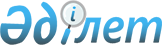 Об утверждении положения о государственном учреждении "Управление ветеринарии Акмолинской области"
					
			Утративший силу
			
			
		
					Постановление акимата Акмолинской области от 21 января 2015 года № А-1/25. Зарегистрировано Департаментом юстиции Акмолинской области 26 января 2015 года № 4614. Утратило силу постановлением акимата Акмолинской области от 17 мая 2016 года № А-6/219      Сноска. Утратило силу постановлением акимата Акмолинской области от 17.05.2016 № А-6/219 (вводится в действие со дня подписания).

      Примечание РЦПИ.

      В тексте документа сохранена пунктуация и орфография оригинала.

      В соответствии с Законом Республики Казахстан от 23 января 2001 года "О местном государственном управлении и самоуправлении в Республике Казахстан", акимат Акмолинской области ПОСТАНОВЛЯЕТ:

      1. Утвердить прилагаемое положение о государственном учреждении "Управление ветеринарии Акмолинской области" (далее – Положение).

      2. Государственному учреждению "Управление ветеринарии Акмолинской области" обеспечить государственную регистрацию Положения в органах юстиции в порядке и сроки, установленные действующим законодательством Республики Казахстан.

      3. Настоящее постановление акимата области вступает в силу со дня государственной регистрации в Департаменте юстиции Акмолинской области и вводится в действие со дня официального опубликования.

 Положение о государственном учреждении "Управление ветеринарии
Акмолинской области"
1. Общие положения      1. Государственное учреждение "Управление ветеринарии Акмолинской области" является государственным органом Республики Казахстан, осуществляющим руководство в сфере ветеринарии на территории Акмолинской области.

      2. Государственное учреждение "Управление ветеринарии Акмолинской области" осуществляет свою деятельность в соответствии с Конституцией и законами Республики Казахстан, актами Президента и Правительства Республики Казахстан, иными нормативными правовыми актами, а также настоящим Положением.

      3. Государственное учреждение "Управление ветеринарии Акмолинской области области" является юридическим лицом в организационно-правовой форме государственного учреждения, имеет печати и штампы со своим наименованием на государственном языке, бланки установленного образца, в соответствии с законодательством Республики Казахстан счета в органах казначейства.

      4. Государственное учреждение "Управление ветеринарии Акмолинской области" вступает в гражданско-правовые отношения от собственного имени.

      5. Государственное учреждение "Управление ветеринарии Акмолинской области" имеет право выступать стороной гражданско-правовых отношений от имени государства, если оно уполномочено на это в соответствии с законодательством.

      6. Государственное учреждение "Управление ветеринарии Акмолинской области" по вопросам своей компетенции в установленном законодательством порядке, принимает решения, оформляемые приказами руководителя государственного учреждения "Управление ветеринарии Акмолинской области".

      7. Структура и лимит штатной численности государственного учреждения "Управление ветеринарии Акмолинской области" утверждаются в соответствии с действующим законодательством.

      8. Местонахождение юридического лица: 020000, Республика Казахстан, Акмолинская область, город Кокшетау, улица Абая, 89.

      9. Полное наименование государственного органа - государственное учреждение "Управление ветеринарии Акмолинской области".

      10. Настоящее Положение является учредительным документом государственного учреждения "Управление ветеринарии Акмолинской области".

      11. Финансирование деятельности государственного учреждения "Управление ветеринарии Акмолинской области" осуществляется из местного бюджета.

      12. Государственному учреждению "Управление ветеринарии Акмолинской области" запрещается вступать в договорные отношения с субъектами предпринимательства на предмет выполнения обязанностей, являющихся функциями государственного учреждения "Управление ветеринарии Акмолинской области".

      Если государственному учреждению "Управление ветеринарии Акмолинской области" законодательными актами предоставлено право осуществлять приносящую доходы деятельность, то доходы, полученные от такой деятельности, направляются в доход государственного бюджета.

 2. Миссия, основные задачи, функции, права и обязанности государственного органа      13. Миссия государственного учреждения "Управление ветеринарии Акмолинской области": реализация государственной политики в области ветеринарии;

      14. Задачи: обеспечение ветеринарно-санитарной безопасности и организация охраны здоровья населения области от болезней, общих для животных и человека.

      15. Функции:

      1) внесение предложений об установлении карантина или ограничительных мероприятий по представлению главного государственного ветеринарно-санитарного инспектора соответствующей территории в случае возникновения заразных болезней животных в двух и более районах, расположенных на территории области;

      2) внесение предложений о снятии ограничительных мероприятий или карантина по представлению главного государственного ветеринарно-санитарного инспектора соответствующей территории после проведения комплекса ветеринарных мероприятий по ликвидации очагов заразных болезней животных, возникших в двух и более районах, расположенных на территории данной области;

      3) лицензирование ветеринарно-санитарной экспертизы продукции и сырья животного происхождения в соответствии с законодательством Республики Казахстан о разрешениях и уведомлениях;

      4) внесение предложений о делении территории на зоны в порядке, установленном уполномоченным органом;

      5) утверждение плана ветеринарных мероприятий по обеспечению ветеринарно-санитарной безопасности на территории области по согласованию с уполномоченным органом;

      6) организация проведения ветеринарных мероприятий по обеспечению ветеринарно-санитарной безопасности на территории области;

      7) организация хранения, транспортировки (доставки) ветеринарных препаратов по профилактике особо опасных болезней животных, за исключением республиканского запаса ветеринарных препаратов, местными исполнительными органами районов (городов областного значения);

      8) осуществление государственного закупа услуг по транспортировке (доставке) изделий (средств) и атрибутов для проведения идентификации сельскохозяйственных животных, изготовление ветеринарного паспорта;

      9) определение потребности в изделиях (средствах) и атрибутах для проведения идентификации сельскохозяйственных животных и передача информации в процессинговый центр;

      10) организация ведения базы данных по идентификации сельскохозяйственных животных;

      11) присвоение учетных номеров объектам производства, осуществляющим выращивание животных, заготовку (убой), хранение, переработку и реализацию животных, продукции и сырья животного происхождения, а также организациям по производству, хранению и реализации ветеринарных препаратов, кормов и кормовых добавок;

      12) организация и осуществление государственного ветеринарно-санитарного контроля и надзора за соблюдением физическими и юридическими лицами законодательства Республики Казахстан в области ветеринарии в пределах области;

      13) проведение обследования эпизоотических очагов в случае их возникновения;

      14) организация и осуществление государственного ветеринарно-санитарного контроля и надзора за выполнением требований, установленных техническими регламентами, в порядке, предусмотренном законодательством Республики Казахстан в пределах области;

      15) выдача акта эпизоотологического обследования;

      16) осуществление государственного ветеринарно-санитарного контроля и надзора на предмет соблюдения требований законодательства Республики Казахстан в области ветеринарии:

      на объектах внутренней торговли;

      на объектах производства, осуществляющих выращивание животных, заготовку (убой), хранение, переработку и реализацию животных, продукции и сырья животного происхождения, а также в организациях по хранению и реализации ветеринарных препаратов, кормов и кормовых добавок (за исключением связанных с импортом и экспортом);

      у лиц, осуществляющих предпринимательскую деятельность в области ветеринарии, за исключением производства ветеринарных препаратов;

      при транспортировке (перемещении), погрузке, выгрузке перемещаемых (перевозимых) объектов в пределах соответствующей административно-территориальной единицы, за исключением их экспорта (импорта) и транзита;

      на всех видах транспортных средств, по всем видам тары, упаковочных материалов, которые могут быть факторами передачи возбудителей болезней животных, за исключением экспорта (импорта) и транзита;

      на скотопрогонных трассах, маршрутах, территориях пастбищ и водопоя животных, по которым проходят маршруты транспортировки (перемещения);

      на территориях, в производственных помещениях и за деятельностью физических и юридических лиц, выращивающих, хранящих, перерабатывающих, реализующих или использующих перемещаемые (перевозимые) объекты, за исключением экспорта (импорта) и транзита;

      17) осуществление государственного ветеринарно-санитарного контроля и надзора за соблюдением зоогигиенических и ветеринарных (ветеринарно-санитарных) требований при размещении, строительстве, реконструкции и вводе в эксплуатацию скотомогильников (биотермических ям), объектов государственного ветеринарно-санитарного контроля и надзора, связанных с содержанием, разведением, использованием, производством, заготовкой (убоем), хранением, переработкой и реализацией, а также при транспортировке (перемещении) перемещаемых (перевозимых) объектов;

      18) составление акта государственного ветеринарно-санитарного контроля и надзора в отношении физических и юридических лиц;

      19) свод, анализ ветеринарного учета и отчетности и их представление в уполномоченный орган;

      20) осуществление государственного закупа ветеринарных препаратов по профилактике и диагностике энзоотических болезней животных, услуг по их профилактике и диагностике, организация их хранения и транспортировки (доставки) местным исполнительным органам районов (городов областного значения);

      21) обеспечение выполнения ветеринарных мероприятий по профилактике, отбору проб биологического материала и доставке их для диагностики особо опасных болезней животных по перечню, утвержденному уполномоченным органом, а также энзоотических и других болезней животных;

      22) организация и проведение просветительской работы среди населения по вопросам ветеринарии;

      23) организация проведения мероприятий по идентификации сельскохозяйственных животных;

      24) участие в государственных комиссиях по приему в эксплуатацию объектов производства, осуществляющих выращивание животных, заготовку (убой), хранение, переработку и реализацию животных, продукции и сырья животного происхождения, а также организаций по производству, хранению и реализации ветеринарных препаратов, кормов и кормовых добавок;

      25) разработка и внесение предложений об утверждения перечня энзоотических болезней животных, профилактика и диагностика которых осуществляются за счет бюджетных средств;

      26) контроль и надзор за деятельностью физических и юридических лиц по выполнению требований законодательства Республики Казахстан в области ветеринарии, за исключением деятельности, связанной с производством ветеринарных препаратов и кормовых добавок, импортом, экспортом, транзитом перемещаемых (перевозимых) объектов;

      27) распределение, контроль и надзор за хранением, транспортировкой (доставкой) и использованием закупленных по бюджетным программам ветеринарных препаратов, за исключением республиканского запаса;

      28) ведение ветеринарного учета и отчетности и представление их в порядке, установленном законодательством Республики Казахстан в области ветеринарии;

      29) контроль и надзор за выполнением ветеринарных мероприятий;

      30) контроль и надзор безопасности объектов государственного ветеринарно-санитарного контроля и надзора, ветеринарно-санитарной обстановки; выявление и установление причин и условий возникновения и распространения болезней животных и их пищевых отравлений;

      31) контроль и надзор за проведением идентификации сельскохозяйственных животных;

      32) рассмотрение дел об административных правонарушениях в соответствии с законодательными актами Республики Казахстан.

      16. Права и обязанности:

      1) беспрепятственно посещать (по предъявлении служебного удостоверения) в порядке, установленном законодательством Республики Казахстан объекты государственного ветеринарно-санитарного контроля и надзора с целью проверки выполнения норм законодательства Республики Казахстан в области ветеринарии, а также получения информации о деятельности физических и юридических лиц в области ветеринарии;

      2) проводить отбор проб объектов государственного ветеринарно-санитарного контроля и надзора для их диагностики или ветеринарно-санитарной экспертизы с уведомлением заинтересованных лиц о сроках проведения их исследования;

      3) проводить государственный ветеринарно-санитарный контроль и надзор;

      4) выдавать ветеринарные документы;

      5) издавать акты в пределах полномочий, предоставленных Законом Республики Казахстан "О ветеринарии";

      6) при выявлении на территориях ветеринарно-санитарного благополучия, а также в неблагополучных пунктах перемещаемых (перевозимых) объектов, представляющих опасность для здоровья животных и человека, изымать и уничтожать в порядке, установленном законодательством Республики Казахстан, принимать участие в организации их обезвреживания (обеззараживания) или переработки, а также сообщать об указанных фактах в уполномоченный государственный орган в области здравоохранения;

      7) предъявлять иски в суд в случае нарушения законодательства Республики Казахстан в области ветеринарии;

      8) взаимодействовать с другими государственными учреждениями в вопросах исполнения законодательства Республики Казахстан "О ветеринарии".

 3. Организация деятельности государственного органа      17. Руководство государственным учреждением "Управление ветеринарии Акмолинской области" осуществляется руководителем, который несет персональную ответственность за выполнение возложенных на государственное учреждение "Управление ветеринарии Акмолинской области" задач и осуществление им своих функций.

      18. Руководитель государственного учреждения "Управление ветеринарии Акмолинской области" назначается на должность и освобождается от должности распоряжением акима Акмолинской области.

      19. Руководитель государственного учреждения "Управление ветеринарии Акмолинской области" имеет заместителя, назначаемого на должность и освобождаемого от должности в соответствии с законодательством Республики Казахстан.

      Руководитель определяет полномочие своего заместителя в соответствии с действующим законодательством.

      20. Полномочия руководителя:

      1) определяет обязанности и полномочия специалистов государственного учреждения "Управление ветеринарии Акмолинской области" в соответствии с законодательством Республики Казахстан;

      2) в соответствии с законодательством Республики Казахстан назначает на должности и освобождает от должностей работников государственного учреждения "Управление ветеринарии Акмолинской области;

      3) в установленном действующим законодательством Республики Казахстан порядке решает вопросы поощрения, оказания материальной помощи, наложения дисциплинарных взысканий на сотрудников государственного учреждения "Управление ветеринарии Акмолинской области";

      4) утверждает должностные инструкции работников государственного учреждения "Управление ветеринарии Акмолинской области";

      5) представляет государственное учреждение "Управление ветеринарии Акмолинской области" в государственных органах и иных организациях в соответствии с действующим законодательством Республики Казахстан;

      6) принимает меры по противодействию коррупции и несет за это персональную ответственность;

      7) организует и руководит работой коллегии государственного учреждения "Управление ветеринарии Акмолинской области";

      8) осуществляет иные полномочия в соответствии с законодательством Республики Казахстан.

      Исполнение полномочий руководителя государственного учреждения "Управление ветеринарии Акмолинской области" в период его отсутствия осуществляется лицом, его замещающим в соответствии с действующим законодательством.

 4. Имущество государственного органа      21. Государственное учреждение "Управление ветеринарии Акмолинской области" может иметь на праве оперативного управления обособленное имущество в случаях, предусмотренных законодательством.

      Имущество государственного учреждения "Управление ветеринарии Акмолинской области" формируется за счет имущества, переданного ему собственником, а также имущества (включая денежные доходы), приобретенного в результате собственной деятельности и иных источников, не запрещенных законодательством Республики Казахстан.

      22. Имущество, закрепленное за государственным учреждением "Управление ветеринарии Акмолинской области", относится к областному коммунальному имуществу.

      23. Государственное учреждение "Управление ветеринарии Акмолинской области" не вправе самостоятельно отчуждать или иным способом распоряжаться закрепленным за ним имуществом и имуществом, приобретенным за счет средств, выданных ему по плану финансирования, если иное не установлено законодательством.

 5. Реорганизации и упразднение государственного органа.      24. Реорганизация и упразднение государственного учреждения "Управление ветеринарии Акмолинской области" осуществляются в соответствии с законодательством Республики Казахстан.


					© 2012. РГП на ПХВ «Институт законодательства и правовой информации Республики Казахстан» Министерства юстиции Республики Казахстан
				
      Аким области

С.Кулагин
Утверждено
постановлением
акимата
Акмолинской области
от 21 января 2015
года № А-1/25